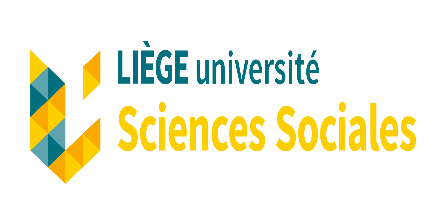 Année académique 2020-2021Travail de fin de Bachelier (HTRA0020-1)Bachelier en Sciences Humaines et Sociales (nouveau programme)Fiche de renseignementCe document est à envoyer à l’Apparitorat (Marina.Salerno@uliege.be) pour la date limite mentionnée dans l’échéancier officiel de la Faculté des Sciences Sociales. Sans cela, l’étudiant.e sera noté.e « Absent.e » et devra présenter son Travail de fin de Bachelier durant l’année académique prochaine.NOM : 	Prénom :Matricule :	Option : Téléphone :	E-mail :				      @student.uliege.beI.- Titre provisoire du travail :II.- Liste d’articles (5 articles dont au minimum 3 en anglais) :III.- Question ou problématique de départ :IV.- Promoteur.triceNom : Signature :